Name: ____________________________________ Datum: ____________________ Stunde: __________WEIHNACHTEN WÖRTER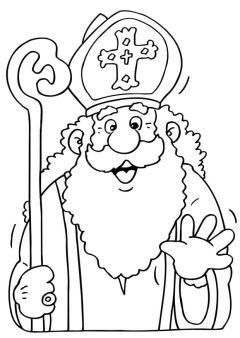 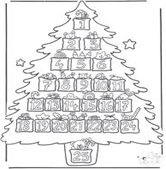 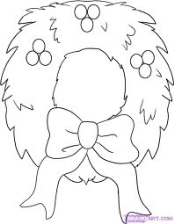 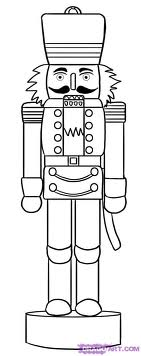 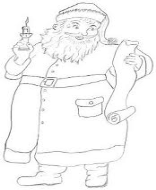 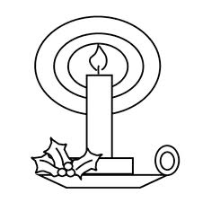 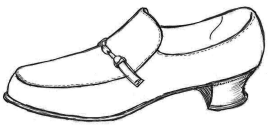 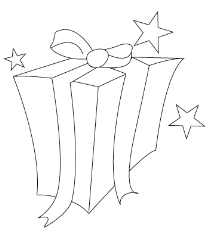 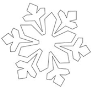 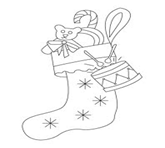 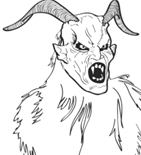 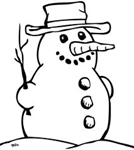 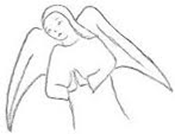 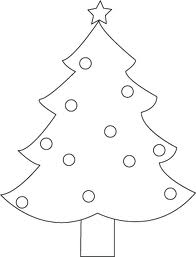 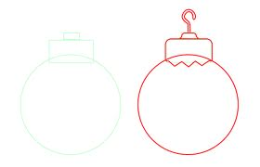 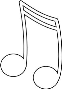 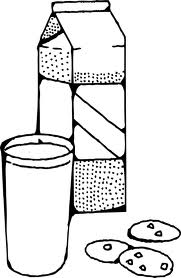 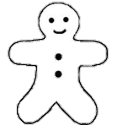 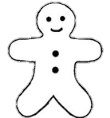 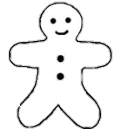 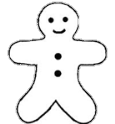 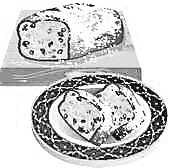 Sankt Nikolaus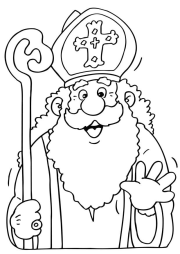 der Nikolaustag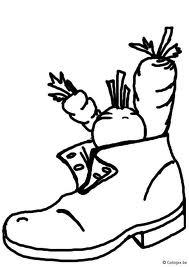 Krampus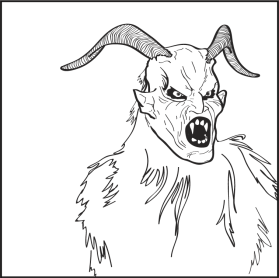 der Weihnachtsmann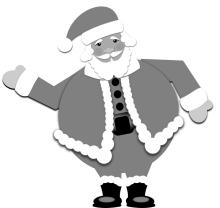 das Geschenk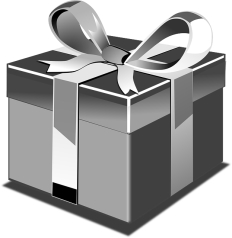 der Schuhder Strumpf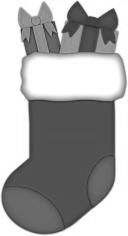 der Kranz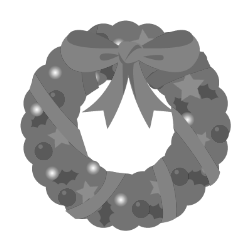 der Stern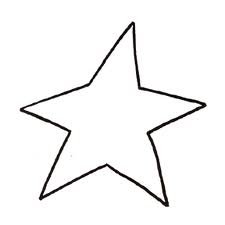 die Kerze 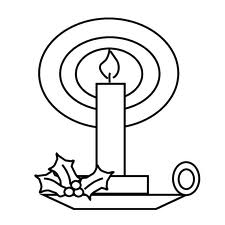 der Schnee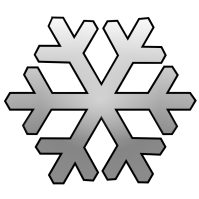 der Schneemann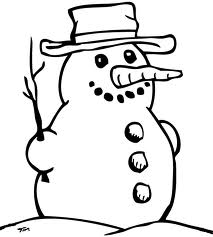 die Glockedas Glöckchen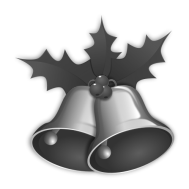 der Nußknackerder Engel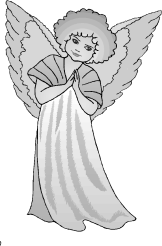 der Weihnachtsbaum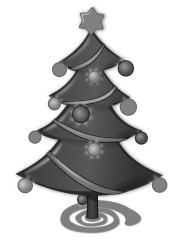 der Christbaumschmuck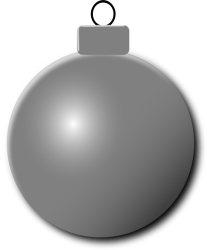 das Weihnachtslied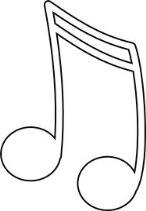 der Weihnachtsmarkt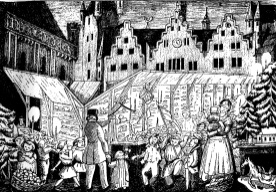 der Adventskalender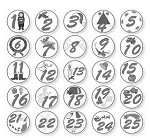 die Süßigkeiten / die Bonbons 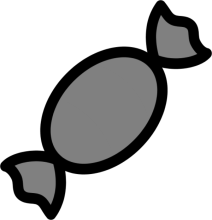 die Gans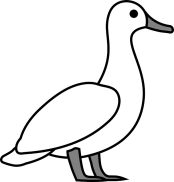 der Stollender Lebkuchen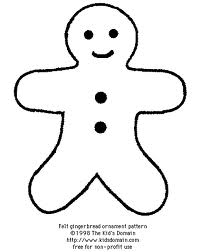 die Milch und Kekse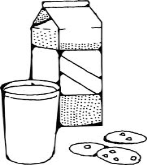 